RAPPORT SUR L’UTILISATION DE LA SUBVENTION 2017-2018Salon : _______________________________________ Dates : ________________________Nom de la maison d’édition : _______________________________________________________Nom du représentant présent : ______________________________________________________Nom des auteurs-maison présents : __________________________________________________Degré de satisfaction vis-à-vis de l’organisation du salon : Votre participation à ce salon est-elle assurée pour l’année prochaine: OUI _____      NON _____COMMENTAIRES :Point forts à maintenir :____________________________________________________________________________________________________________________________________________________________Points faibles à améliorer :____________________________________________________________________________________________________________________________________________________________Signature : _________________________  fonction : __________________   date : __________Tous les renseignements contenus dans ce formulaire seront traités confidentiellement.UÀ retourner à la SODEC, dans les 15 jours après la tenue du salon concerné :Direction générale livre, métiers d’art, musique et variétés — LivreSODEC215, rue Saint-Jacques, bureau 800Montréal (Québec) H2Y 1M6Téléphone : 514 841-2200; sans frais : 1 800 363-0401Courriel : Livre@sodec.gouv.qc.ca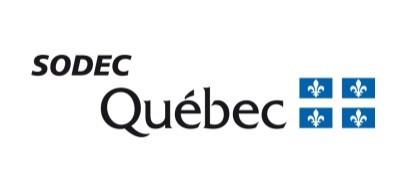 PROGRAMME D’AIDE AUX ENTREPRISES DU LIVRE ET DE L’ÉDITION Volet 4  Participation aux salons du livre# stands louéssubvention reçueventes réaliséesclientèles %clientèles %clientèles %dépenses globales$$adultejeunessespécialisée$excellenttrès bonbonmoyenfaible